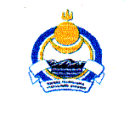 Совет депутатов муниципального образования сельское поселение «Иволгинское»Иволгинского района Республики Бурятия671050, Республика Бурятия, Иволгинский район, с. Иволгинск ул. Ленина, 23, Тел. 8(30140)41067 факс 8(30140)41065РЕШЕНИЕ от «___»  ______2021  года    				                  № c.ИволгинскО внесении изменений и дополнений в  Решение Совета депутатов муниципального образования сельское поселение «Иволгинское» Иволгинского района Республики Бурятия от 28.08.2017 г. № 152 «Об оплате труда выборных должностных лиц, осуществляющих свои полномочия на постоянной основе, муниципальных служащих, замещающих муниципальные должности Администрации муниципального образования сельское поселение «Иволгинское»	Во исполнение Протокола совещания Правительства Республики Бурятия от 12.11.2021 № 01.08-008-и10562/21 23.11.2021, Приказа Министерства финансов Республики Бурятия от 01.12.2021 г. № 488 «О внесении изменений в приказ Министерства Финансов Республики Бурятия от 24.11.2020 № 537 «О значениях расходов на содержание органов местного самоуправления в Республики Бурятия на 20211 год», руководствуясь статьей 134 Трудового кодекса Российской Федерации Совет депутатов муниципального образования сельское поселение «Иволгинское»  Иволгинского района Республики Бурятия,РЕШАЕТ:Внести изменения и дополнения в  Решение Совета депутатов муниципального образования сельское поселение «Иволгинское» Иволгинского района Республики Бурятия от 28.08.2017 г. № 152, 9в редакции от 18.07.2018 г., от 30.12.2019 г., 09.11.2020 г. № 67)  «Об оплате труда выборных должностных лиц, осуществляющих свои полномочия на постоянной основе, муниципальных служащих, замещающих муниципальные должности Администрации муниципального образования сельское поселение «Иволгинское».Настоящее решение вступает в силу со дня его официального опубликования и распространяется на правоотношения, возникшие с 1 октября 2021 года.Обнародовать путем размещения на информационных стендах учреждений и организаций сельского поселения и опубликовать на официальном сайте МО СП «Иволгинское».Глава муниципального образования сельское поселение «Иволгинское»        				       А.Ц. МункуевПриложение к решению Совета депутатов                                                    муниципального образования сельское                                                       поселение «Иволгинское»  Иволгинского                                   района» Республики Бурятия от «__» ____________ 2021 г. № ___Приложение № 1ЕЖЕМЕСЯЧНЫЕ  ДЕНЕЖНЫЕ ВОЗНАГРАЖДЕНИЕ ДЕПУТАТОВ, ВЫБОРНЫХ ДОЛЖНОСТНЫХ ЛИЦ МЕСТНОГО САМОУПРАВЛЕНИЯ, ОСУЩЕСТВЛЯЮЩИХ СВОИ ПОЛНОМОЧИЯ НА ПОСТОЯННОЙ ОСНОВЕПриложение № 2ДОЛЖНОСТНЫЕ ОКЛАДЫ МУНИЦИПАЛЬНЫХ СЛУЖАЩИХПриложение № 3НАДБАВКИ ЗА КЛАССНЫЙ ЧИННаименованиеЕжемесячное денежное вознаграждение, руб.Глава муниципального образования сельское поселение «Иволгинское»41099N п/п              Наименование должностей               Должностнойоклад, руб.Раздел 1. ДОЛЖНОСТИ МУНИЦИПАЛЬНОЙ СЛУЖБЫ В АДМИНИСТРАЦИИ         Раздел 1. ДОЛЖНОСТИ МУНИЦИПАЛЬНОЙ СЛУЖБЫ В АДМИНИСТРАЦИИ         Раздел 1. ДОЛЖНОСТИ МУНИЦИПАЛЬНОЙ СЛУЖБЫ В АДМИНИСТРАЦИИ         Высшие должности муниципальной службы                               Высшие должности муниципальной службы                               Высшие должности муниципальной службы                               1Заместитель главы администрации по развитию инфраструктуры    74322Заместитель главы администрации по экономическим вопросам7432Главные должности муниципальной службы                              Главные должности муниципальной службы                              Главные должности муниципальной службы                              Ведущие должности муниципальной службы                              Ведущие должности муниципальной службы                              Ведущие должности муниципальной службы                              1Начальник отдела по обеспечению деятельности администрации5993Старшие должности муниципальной службы                              Старшие должности муниципальной службы                              Старшие должности муниципальной службы                              1Главный специалист – главный бухгалтер50462Ведущий специалист – юрист45933Ведущий специалист – землеустроитель45934Ведущий специалист – по обеспечению деятельности4593Младшие должности муниципальной службы                              Младшие должности муниципальной службы                              Младшие должности муниципальной службы                              1Специалист 1 разряда3671Высшие должности муниципальной службы              Высшие должности муниципальной службы              Действительный муниципальный советник 1 класса3190Действительный муниципальный советник 2 класса3072Действительный муниципальный советник 3 класса2955Главные должности муниципальной службы             Главные должности муниципальной службы             Муниципальный советник 1 класса               2718Муниципальный советник 2 класса               2600Муниципальный советник 3 класса               2375Ведущие должности муниципальной службы             Ведущие должности муниципальной службы             Советник муниципальной службы 1 класса        2163Советник муниципальной службы 2 класса        1950Советник муниципальной службы 3 класса        1726Старшие должности муниципальной службы             Старшие должности муниципальной службы             Референт муниципальной службы 1 класса        1619Референт муниципальной службы 2 класса        1406Референт муниципальной службы 3 класса        1299Младшие должности муниципальной службы             Младшие должности муниципальной службы             Секретарь муниципальной службы 1 класса       1075Секретарь муниципальной службы 2 класса       969Секретарь муниципальной службы 3 класса       862